Traffic Congestion – An Urban Stress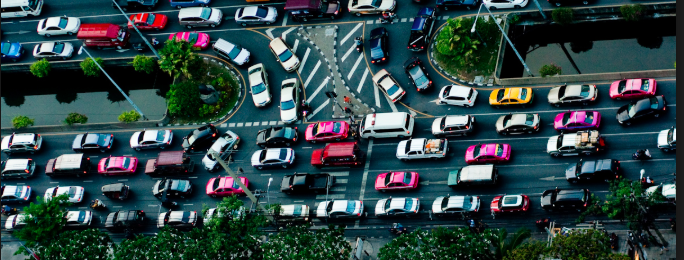 Syllabus LinkTraffic congestion patterns, trends and impactsCase study of one affected city and the management responsePatterns & Trends Patterns & Trends Patterns & Trends Patterns & Trends Use the Tomtom traffic on adorngeo index to show the top 5 most congested cities in 2016Use the Tomtom traffic on adorngeo index to show the top 5 most congested cities in 2016Use the Tomtom traffic on adorngeo index to show the top 5 most congested cities in 2016Use the Tomtom traffic on adorngeo index to show the top 5 most congested cities in 2016RankCityTrend in traffic congestionNotable point12345Make a comment linking the top cities in the Tomtom index to a patternMake a comment linking the top cities in the Tomtom index to a patternMake a comment linking the top cities in the Tomtom index to a patternMake a comment linking the top cities in the Tomtom index to a patternWhat is the trend of traffic congestion in these already congested cities?What is the trend of traffic congestion in these already congested cities?What is the trend of traffic congestion in these already congested cities?What is the trend of traffic congestion in these already congested cities?Why are these cities so congested?Why are these cities so congested?Why are these cities so congested?Why are these cities so congested?Bangkok Traffic Case StudyBangkok Traffic Case StudyBangkok Traffic Case StudyDescribe the pattern of traffic congestion in BangkokDescribe the pattern of traffic congestion in BangkokDescribe the pattern of traffic congestion in BangkokDescribe the trend of traffic congestion in Bangkok (use the Tomtom index & graphics)Describe the trend of traffic congestion in Bangkok (use the Tomtom index & graphics)Describe the trend of traffic congestion in Bangkok (use the Tomtom index & graphics)State some important specific facts about Bangkok TrafficState some important specific facts about Bangkok TrafficState some important specific facts about Bangkok TrafficUse SEEP analysis to show the causes and consequences of traffic congestion in BangkokUse SEEP analysis to show the causes and consequences of traffic congestion in BangkokUse SEEP analysis to show the causes and consequences of traffic congestion in BangkokFactorHow it causes congestionConsequences of congestionSocialEconomicEnvironmentalPoliticalWhat management strategies have been applied to manage Bangkok’s traffic?What management strategies have been applied to manage Bangkok’s traffic?What management strategies have been applied to manage Bangkok’s traffic?To what extent have the management strategies applied in Bangkok been successful?To what extent have the management strategies applied in Bangkok been successful?To what extent have the management strategies applied in Bangkok been successful?